INDIAN SCHOOL AL WADI AL KABIR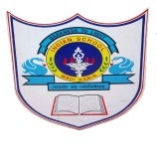 DEPARTMENT OF COMPUTER SCIENCEACADEMIC YEAR: 2018-19: CLASS: IX                                  SUBJECT: COMPUTER SCIENCEANNUAL SYLLABUS PLANMonthNo. of working days/periodsWeekWeekNo. of periodsTopicQ.B./work sheetActivitiesMonthNo. of working days/periodsFromToNo. of periodsTopicQ.B./work sheetActivitiesApril 20187 Days4th April 201812th April 20183Chapter1-Basics of Information TechnologyWORKSHEET FOR THE CHAPTERLAB PRACTICALApril 20185 Days15th April 201819th April 20182Computer SystemsCharacteristics of a ComputerComponents of computer systemI/O devices and storage devices.WORKSHEET FOR THE CHAPTERLAB PRACTICALApril 20185 Days22th April 201826th April 20182Memory & storage devicesRAM &ROM,secondary memoryCD-ROM,DVD,Hard disks,Flash drive,etcI/Odevices,keyboard,mouse,printermonitor,scannerWORKSHEET FOR THE CHAPTERLAB PRACTICAL5 Days29th April 20183rd May20182Office toolsIntroduction to Excel.Concept of worksheets & workbook,saving,entering numbers,texts,date and time.Formulas,referencing,chartsSolving of worksheetWORKSHEET FOR THE CHAPTERLAB PRACTICALWork Education Activity-Preparation of monthly expenditure using Excel                                     Disposable of waste(solid+liquid) using PPTWork Education Activity-Preparation of monthly expenditure using Excel                                     Disposable of waste(solid+liquid) using PPTWork Education Activity-Preparation of monthly expenditure using Excel                                     Disposable of waste(solid+liquid) using PPTWork Education Activity-Preparation of monthly expenditure using Excel                                     Disposable of waste(solid+liquid) using PPTWork Education Activity-Preparation of monthly expenditure using Excel                                     Disposable of waste(solid+liquid) using PPTWork Education Activity-Preparation of monthly expenditure using Excel                                     Disposable of waste(solid+liquid) using PPTWork Education Activity-Preparation of monthly expenditure using Excel                                     Disposable of waste(solid+liquid) using PPTWork Education Activity-Preparation of monthly expenditure using Excel                                     Disposable of waste(solid+liquid) using PPTMay 20185 Days6th May 201810th May 20182Basics of Information Technology Types of softwaresSystem softwareApplication software,etcWORKSHEET FOR THE CHAPTER  LAB PRACTICALMay 20185 Days13th May 201817th May 20182Presentation toolsUnderstand the concept of slide showBasic elements of a slide.Different views.WORKSHEET FOR THE CHAPTER  LAB PRACTICALMay 20185 Days20th May 201824th May 20182Presentation toolsEditing and formatting a slideInserting picturesTransitions and animationsWorksheet solvingWORKSHEET FOR THE CHAPTER  LAB PRACTICAL5 Days27th May 201831st May 2018PRE MID EXAMINATIONWork Education Activity-Preparation of list of consumable articles of a family using Excel                                                            Family budget using ExcelWork Education Activity-Preparation of list of consumable articles of a family using Excel                                                            Family budget using ExcelWork Education Activity-Preparation of list of consumable articles of a family using Excel                                                            Family budget using ExcelWork Education Activity-Preparation of list of consumable articles of a family using Excel                                                            Family budget using ExcelWork Education Activity-Preparation of list of consumable articles of a family using Excel                                                            Family budget using ExcelWork Education Activity-Preparation of list of consumable articles of a family using Excel                                                            Family budget using ExcelWork Education Activity-Preparation of list of consumable articles of a family using Excel                                                            Family budget using ExcelWork Education Activity-Preparation of list of consumable articles of a family using Excel                                                            Family budget using Excel